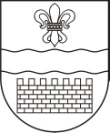 DAUGAVPILS PILSĒTAS DOMEDAUGAVPILS PILSĒTAS 21.PIRMSSKOLAS IZGLĪTĪBAS IESTĀDEReģ. Nr. 2701901786, Jātnieku iela 66, Daugavpils, LV-5410, tālr. 65440407e-pasts: daugavpils21@inbox.lvDaugavpilī14.07.2017UZAICINĀJUMSiesniegt piedāvājumuIepirkuma identifikācijas Nr. D21.PII2017/1Tirgus izpēte „Mācību līdzekļu piegāde Daugavpils pilsētas 21.pirmsskolas izglītības iestādes vajadzībām”Pasūtītājs: Iepirkuma priekšmets: Mācību līdzekļu piegāde Daugavpils pilsētas 21.pirmsskolas izglītības iestādes mācību procesa organizācijai saskaņā ar tehnisko specifikāciju. Iepirkums sadalīts daļās:Mācību literatūraMetodiskā literatūraIzdales materiāliPiedāvājumu var iesniegt: pa pastu, elektroniski uz e-pastu daugavpils21@inbox.lv, vai personīgi Jātnieku iela 66, Daugavpilī, vadītājas vietnieces izglītības jomā kabinetā, līdz 2017.gada 21.jūlijam plkst. 16:00. Pretendents ir tiesīgs iesniegt piedāvājumu par visām daļām vai arī par kādu atsevišķi. Katra daļa tiks vērtēta atsevišķi.Paredzamā līguma izpildes termiņš: Līgums darbojas no tā parakstīšanas brīža un ir spēkā līdz atklātā konkursa ,,Mācību līdzekļu piegāde Daugavpils pilsētas pašvaldības iestādēm " rezultātiem.Preces tiks iepirktas pa daļām, saskaņā ar Pasūtītāja iepriekšēju pasūtījumu (rakstisku vai mutisku), līgumā noteiktajā kārtībā. Pasūtītājam nav pienākums nopirkt visas tehniskās specifikācijā nosauktās preces. Pasūtītās preces būs jāpiegādā 24 (divdesmit četru) stundu laikā uz piegādātāja rēķina.Piedāvājumā jāiekļauj:pretendenta rakstisks pieteikums par dalību iepirkuma procedūrā, kas sniedz īsas ziņas par pretendentu (pretendenta nosaukums, juridiskā adrese, reģistrācijas Nr., kontaktpersonas vārds, uzvārds, tālrunis, fakss, e-pasts) – 1.pielikums;finanšu piedāvājums, aizpildot tehnisko specifikāciju (pielikums Nr.2). Cena jānorāda euro bez PVN 21%. Cenā jāiekļauj visas izmaksas.Piedāvājuma izvēles kritērijs: piedāvājums ar viszemāko cenu, kas pilnībā atbilst prasībām.Ar lēmumu varēs iepazīties Daugavpils pilsētas Izglītības pārvaldes mājas lapā: www.izglitiba.daugavpils.lv  un Daugavpils Domes mājas lapā www.daugavpils.lv sadaļā „Publiskie iepirkumi”.Daugavpils pilsētas 21.pirmsskolas izglītības iestādes vadītājaT.KurpnieceDaugavpils pilsētas 21.pirmsskolas izglītības iestādes vadītājas vietnieceL.Fiļipova                                                                                                             1.pielikumsPIETEIKUMSDaugavpilīKomersants___________________________________________________________________________                                                                   (nosaukums)Reģistrācijas Nr. _____________________________________________________________Juridiskā adrese ___________________________________________________________________________Nodokļu maksātāja (PVN) reģistrācijas Nr. ________________________________________tālr.,fakss___________________________ e-pasts__________________________________Kontaktpersonas amats, vārds, uzvārds, tālr.___________________________________________________________________________Bankas rekvizīti ______________________________________________________________________________________________________________________________________________________tā direktora (vadītāja, valdes priekšsēdētāja, valdes locekļa) ar paraksta tiesībām (vārds, uzvārds) personā, ar šī pieteikuma iesniegšanu:Piesakās piedalīties publisko iepirkumu likumā nereglamentētajā iepirkumā “Mācību līdzekļu piegāde Daugavpils pilsētas 21.pirmsskolas izglītības iestādes vajadzībām”, identifikācijas numurs D21.PII2017/1, piekrīt visiem Uzaicinājuma iesniegt pieteikumu nosacījumiem un garantē to un normatīvo aktu prasību izpildi. Pieteikuma iesniegšanas noteikumi ir skaidri un saprotami.____________________________(uzņēmuma nosaukums)apliecina, ka:visa sniegtā informācija ir pilnīga un patiesa;nekādā veidā nav ieinteresēts nevienā citā piedāvājumā, kas iesniegts šajā iepirkumā;nav tādu apstākļu, kuri liegtu tiesības piedalīties iepirkumā un izpildīt izvirzītās prasības;Pasūtītāja nosaukumsDaugavpils pilsētas 21.pirmsskolas izglītības iestādeAdreseJātnieku iela 66, Daugavpils, LV-5410Reģ.Nr.2701901786Kontaktpersona līguma slēgšanas jautājumosVadītāja Tamāra Kurpniece, tālr.65440407e-pasts: daugavpils21@inbox.lvKontaktpersona metodiskajos jautājumosVadītājas vietniece izglītības jomā Lolita Fiļipova, mob. 26043991Vārds, uzvārds,  amatsParaksts, Datums